ПРАЙС-ЛИСТ КОЗЫ от 04.04.2023 годаДелаем корма по индивидуальному рецепту 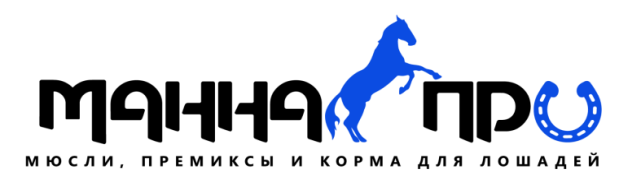 +7 (926) 303-24-42+7 (926) 912-24-44sales@mannapro.ruwww.mannapro.ruНазваниеДобавкаФасовкаЦенаЦенаЦенаОписаниеНазваниеДобавкаФасовкарозн.ОписаниеМЮСЛИ МЮСЛИ МЮСЛИ МЮСЛИ МЮСЛИ МЮСЛИ МЮСЛИ СТАНДАРТстандарт20 кг.1750Для повышения  качества молока и удоя  дойных коз.СТАНДАРТ+ фрукты20 кг.1950Для повышения  качества молока и удоя  дойных коз.СТАНДАРТ+ иммуно20 кг.2050Для повышения  качества молока и удоя  дойных коз.СТАНДАРТ+шиповник20 кг.2050Для повышения  качества молока и удоя  дойных коз.расторопша2200ДЛЯ КОЗЛОВстандарт20 кг.1750Для правильного и сбалансированного питания козлов.ДЛЯ КОЗЛОВ+ фрукты20 кг.1950Для правильного и сбалансированного питания козлов.ДЛЯ КОЗЛОВ+ иммуно20 кг.2050Для правильного и сбалансированного питания козлов.ДЛЯ КОЗЛОВ+шиповник20 кг.2050Для правильного и сбалансированного питания козлов.расторопша2200СУКОТНЫЕстандарт20 кг.1850Для кормящих и сукотных коз.СУКОТНЫЕ+ фрукты20 кг.2050Для кормящих и сукотных коз.СУКОТНЫЕ+ иммуно20 кг.2150Для кормящих и сукотных коз.СУКОТНЫЕ+ шиповник20 кг.2200Для кормящих и сукотных коз.расторопша2300ЮНИОРстандарт20 кг.1850Для правильного роста, развития и иммунитета, молодняка от рождения до 2-х месяцев. ЮНИОР+ фрукты20 кг.2050Для правильного роста, развития и иммунитета, молодняка от рождения до 2-х месяцев. ЮНИОР+ иммуно20 кг.2200Для правильного роста, развития и иммунитета, молодняка от рождения до 2-х месяцев. ЮНИОР+шиповник20 кг.2200Для правильного роста, развития и иммунитета, молодняка от рождения до 2-х месяцев. расторопша2300ГРАНУЛИРОВАННЫЕ КОРМА ГРАНУЛИРОВАННЫЕ КОРМА ГРАНУЛИРОВАННЫЕ КОРМА ГРАНУЛИРОВАННЫЕ КОРМА ГРАНУЛИРОВАННЫЕ КОРМА ГРАНУЛИРОВАННЫЕ КОРМА ГРАНУЛИРОВАННЫЕ КОРМА ДЛЯ ДОЙНЫХ КОЗстандарт25 кг2000 Для повышения  качества молока и удоя  дойных коз.ДЛЯ КОЗЛЯТстандарт25 кг2200 Для правильного роста, развития, молодняка от 1-го месяца  рождения и  до 2 лет.